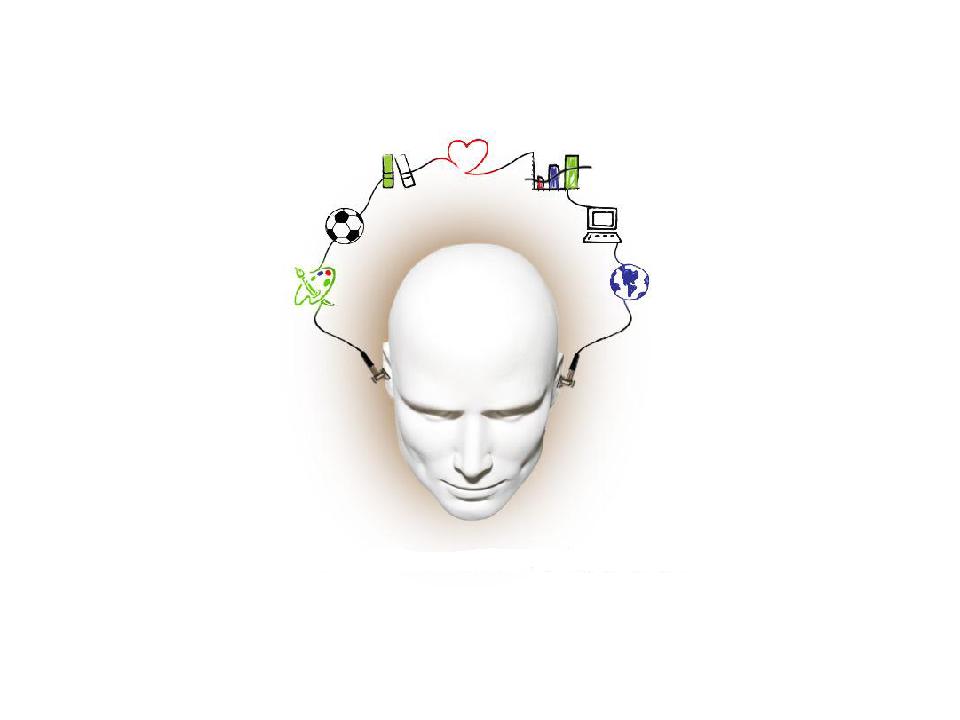 FORMULAIRE : BILAN DU PROJET 2013-14Nom :Mylaine GouletMylaine GouletCentre :Centre :de Formation des MaskoutainsCS,de Saint-HyacintheTitre du projetLe co-enseignementBilan du projetVoici les questions auxquelles vous devez répondre.Expliquez en quoi le projet réalisé est conforme ou non au projet présenté et à l’intention pédagogique énoncée.L'esprit du projet s'est vécu tel que présenté initialement. C'est-à-dire que 4 enseignants ont circulé dans les classes à raison d'une heure par semaine par matière pour varier les stratégies d'enseignement. Cependant, pour différentes raisons organisationnelles, il nous a été impossible de présenter le matériel qui a servi en anglais, langue seconde. Dans cet optique, nous n'avons donc pas demandé remboursement des heures allouées pour cette partie précise du projet.Expliquez comment les éléments fondamentaux du renouveau ont été intégrés.L'idée du co-enseignement est de stimuler les interactions entre les élèves et aussi les enseignants. Cela permet de varier nos stratégies, nos façons de faire; de trouver des moyens dynamiques de faire de la différenciation et aussi de répondre à des besoins précis des élèves.Qu’est-ce qui a facilité la mise en place de ce projet?L'intégration de l'heure du co-enseignement à la tâche de l'enseignant.Quels ont été les obstacles à la mise en place de ce projet?Les courbes d'enseignement ont parfois empêché les enseignants d'aller faire du co-enseignement avec certains collègues qui sont sur la même courbe (conflit d'horaire). La nouveauté du co-enseignement a également amené une certaine incompréhension ou du moins une compréhension inégale dans certaines matières (les attentes, le matériel à remettre, le calendrier à respecter, etc.) Quelles ressources (humaines et matérielles) ont-elles été nécessaires pour réaliser ce projet?La libération de certains enseignants pour la planification et l'élaboration du matériel pédagogique.Quelles sont les retombées de ce projet dans le centre?La stimulation des échanges entre collègues.Quels sont les points forts et faibles de ce projet?Les points faibles: la compréhension inégale des attentes du co-enseignement. Les points forts: la variété des activités pédagogiques offertes, l'engagement des élèves dans leurs apprentissages, la diversité des approches pédagogiques et l'énergie qu'amène le mouvement du personnel dans les différentes classes.Expliquez comment ce projet va se poursuivre dans votre milieu.Le projet est reconduit cette année. Nous avons revu les attentes et les avons mieux diffusées auprès des enseignants visés. Un comité pédagogique a aussi été mis sur pied pour structurer les calendrier des activités dans chacune des matières et aussi permettre du temps de concertation et de planification aux co-enseignants. Le projet se nomme maintenant: enseignant stratégique.Autres commentaires :	Les courbes d'enseignement demeure un défi intéressant. La mise en place d'un calendrier permettra de s'assurer que les activités seront vécues dans l'ensemble des classes de manière équitable.